A VOUS DE JOUER ! Réaliser un des modèles ci-dessous en utilisant les 24 pièces.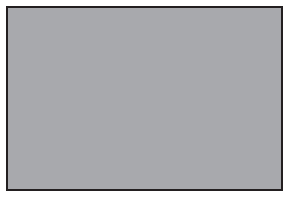 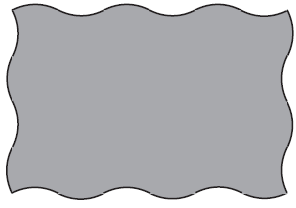 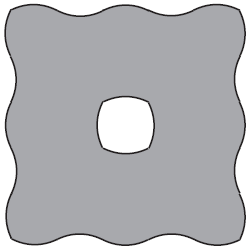 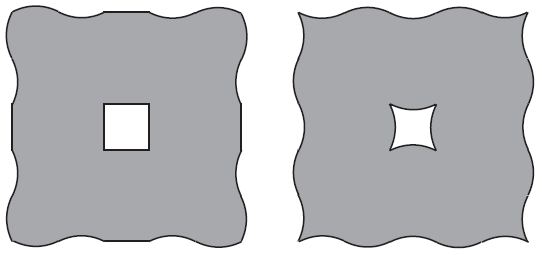 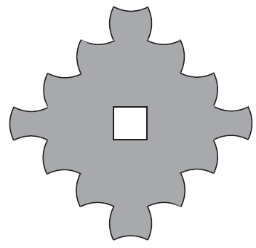 A VOUS DE JOUER ! Réaliser un des modèles ci-dessous en utilisant les 24 pièces.